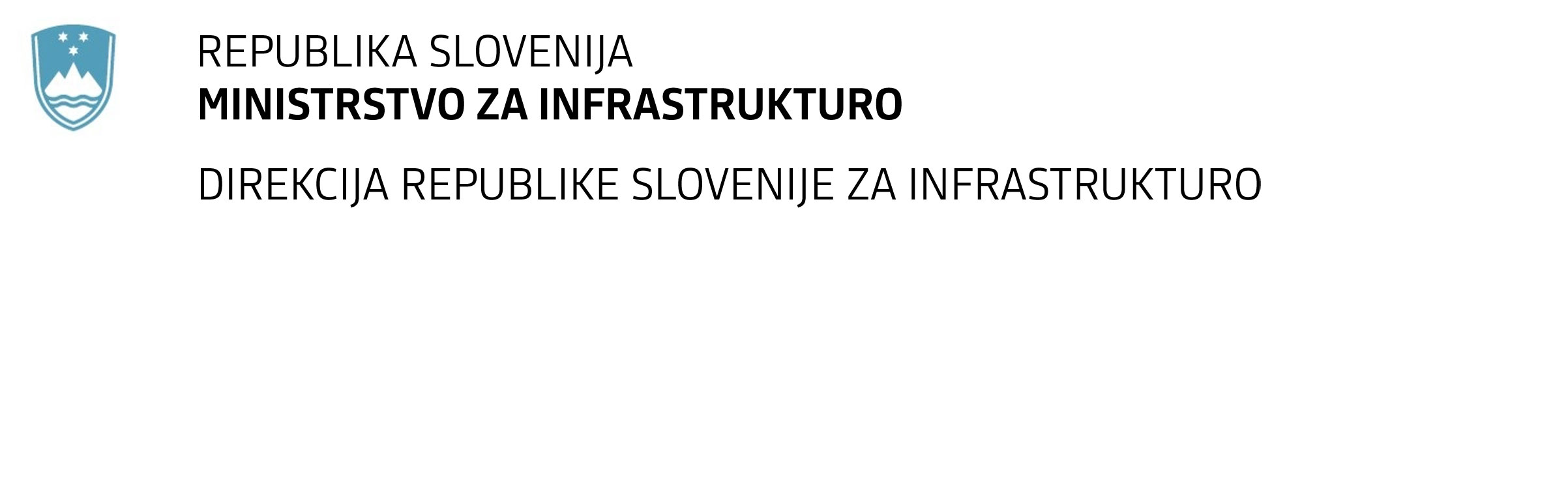 SPREMEMBA RAZPISNE DOKUMENTACIJE za oddajo javnega naročila Obvestilo o spremembi razpisne dokumentacije je objavljeno na "Portalu javnih naročil" in na naročnikovi spletni strani. Obrazložitev sprememb:Spremembe so sestavni del razpisne dokumentacije in jih je potrebno upoštevati pri pripravi ponudbe.Gradnja nadomestnega železniškega nadvoza čez Dunajsko cesto v Ljubljani v okviru nadgradnje železniške postaje Ljubljana Točka 1 Navodil za pripravo ponudbe se v delu, kjer sta navedena roka spremeni tako, da se glasi:V Navodilih za pripravo ponudbe se doda nova točka 3.6»3.6	          Limitirana vrednost naročilaPonudnik mora podati ponudbeno ceno, enako ali nižjo od limitirane vrednosti, ki je 33.414.976,70 EUR brez DDV.Ponudba, ki bo vsebovala ponudbeno ceno višjo od limitirane vrednosti, bo označena kot nedopustna in bo izločena iz nadaljnjega postopka oddaje javnega naročila.«Naročnik objavlja Popravljen popis del